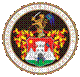                       РЕПУБЛИКА СРБИЈААУТОНОМНА ПОКРАЈИНА ВОЈВОДИНА                          ГРАД СОМБОР                          ГРАДСКА УПРАВА                           КОМИСИЈА ЗА СПРОВОЂЕЊЕ ПОСТУПКА ЈАВНОГ НАДМЕТАЊА ЗА ДАВАЊЕ У ЗАКУП ДПЗЗАХТЕВ ЗА ПОВРАЋАЈ ДЕПОНОВАНИХ СРЕДСТАВА ЗА ЛИЦИТАЦИЈУЗа учешће у јавном надметању број ______ уплатио сам односно уплаћен је на рачун Депозит од лицитација (подрачун буџета града Сомбора)  број 840-804804-46 износ од ___________ динара као депозит за лицитацију пољопривредног земљишта у државној својини. Лицитација је одржана дана ________________године у Сомбору.                 Уплата депозита ће се извршити на рачун уплатиоца.2. Како исто земљиште нисам излицитирао   молим да се изврши повраћај депозита на рачун  УПЛАТИОЦА број ________________  отворен код банке ______________________ који је у моје име и за мој рачун Прилог:А)Уколико је уплату депозита извршио учесник ЈН - фотокопија личне карте/ изод из АПР- фотокопија  текућег рачуна (наведеног у пријави)Б) Уколико је уплату депозита за учешће у ЈН извршило друго лице, а за рачун учесника у јавним надметањима, доставити:- фотокопију личне карте уплатиоца/ изод из АПР- фотокопија  текућег рачуна уплатиоцаУ  Сомбору, датум: ______________________годинеИме и презиме/физичког лица/пословно име правног лица/предузетника  подносиоца захтеваПИБ и МБ (за правно лице)Адреса/седиштеКонтакт телефонПотпис 